Ҡарар                                                                                               решениеО порядке предоставления иных межбюджетных трансфертов избюджета  сельского  поселения Байгузинский  сельсоветмуниципального района Ишимбайский район  РеспубликиБашкортостан бюджету муниципального района  Ишимбайский                                      район Республики  Башкортостан           В соответствии со статьями 9, 142, 5 Бюджетного кодекса Российской Федерации, Федеральным законом от 06 октября . № 131-ФЗ «Об общих принципах организации местного самоуправления в Российской Федерации», Уставом сельского поселения   муниципального района Ишимбайский  район Республики  Башкортостан  в целях установления случаев и порядка предоставления иных межбюджетных трансфертов из бюджета сельского поселения  муниципального района  Ишимбайский район Республики  Башкортостан бюджету муниципального района Ишимбайский район Республики  Башкортостан  РЕШИЛ:1. Утвердить Порядок предоставления иных межбюджетных трансфертов из бюджета  сельского поселения  муниципального района  Ишимбайский район Республики Башкортостан  в бюджет  муниципального района  Ишимбайский район Республики  Башкортостан  (прилагается).2. Контроль за исполнением данного решения возложить на главу сельского поселения Байгузинский сельсовет - главу администрации сельского поселения Байгузинский сельсовет и на постоянную комиссию по экономической, бюджетно-финансовой и налоговой политике.3. Настоящее решение вступает в силу с момента его подписанияГлава сельского поселения муниципального районаИшимбайский район Республики Башкортостан                                                                        И.Р. Амирханов                                    с.Кинзебулатово« 06 »   декабря  2017 года№  22/102                                                                                                                 Приложение                                                                                                                 к решению  сельского поселения                                                                                                                 Байгузинского  сельсовет                                                                                                                      муниципального  района                                                                                                                              Ишимбайский район                                                                                                                                    Республики Башкортостан                                                                                                                 от 06.12.2017 г.    № 22/102ПОРЯДОКПРЕДОСТАВЛЕНИЯ ИНЫХ МЕЖБЮДЖЕТНЫХ ТРАНСФЕРТОВ ИЗ БЮДЖЕТА  СЕЛЬСКОГО ПОСЕЛЕНИЯ  МУНИЦИПАЛЬНОГО РАЙОНА ИШИМБАЙСКИЙ РАЙОН РЕСПУБЛИКИ БАШКОРТОСТАН БЮДЖЕТУ МУНИЦИПАЛЬНОГО РАЙОНА ИШИМБАЙСКИЙ РАЙОН                                       РЕСПУБЛИКИ  БАШКОРТОСТАН                                                         1. Общие положения1.1. Настоящее Положение разработано в соответствии со статьями 9, 142, 142.5Бюджетного кодекса Российской Федерации, Федеральным законом от 06 октября . № 131-ФЗ «Об общих принципах организации местного самоуправления в Российской Федерации», Уставом сельского поселения  муниципального района Республики Башкортостан (далее – Байгузинское сельское поселение) и устанавливает случаи и порядок предоставления иных межбюджетных трансфертов из бюджета сельского поселения  муниципального района Ишимбайский район Республики Башкортостан (далее – бюджет сельского поселения) бюджету муниципального района Ишимбайский  район Республики Башкортостан (далее – бюджет муниципального района Ишимбайский район).1.2. Иными межбюджетными трансфертами в целях настоящего Положения являются средства, предоставленные из бюджета сельского поселения Байгузинский  сельсовет  муниципального района Ишимбайский района Республики Башкортостан  в бюджет муниципального района Ишимбайский район  Республики Башкортостан.           2. Условия  предоставления  иных  межбюджетных  трансфертов 2.1. Иные межбюджетные трансферты из бюджета сельского поселения Байгузинский сельсовет  бюджету муниципального района Ишимбайский район Республики Башкортостан могут быть предоставлены на осуществление части полномочий по решению вопросов местного значения сельского поселения  муниципального района Ишимбайский район Республики Башкортостан, а также на иные цели в соответствии с требованиями Бюджетного кодекса Российской Федерации.2.2. Иные межбюджетные трансферты из бюджета  сельского поселения  муниципального района Ишимбайский район  Республики Башкортостан бюджету муниципального района  Ишимбайский район  Республики Башкортостан предоставляются в соответствии с заключенными соглашениями между администрацией Байгузинского сельского поселения  и  администрацией  муниципального района Ишимбайский район Республики  Башкортостан  (далее - администрация  муниципального района Ишимбайский район  Республики Башкортостан).Заключение соглашения от имени администрации Байгузинского  сельского поселения осуществляет глава администрации  Байгузинского сельского поселения или уполномоченные им лица.2.3. Соглашение  о передаче  части  полномочий  по решению  вопросов местногозначения заключается на основании решения Байгузинского сельского совета о передаче части полномочий Байгузинского  сельского поселения.2.4. Соглашения о передаче части полномочий по решению вопросов местногозначения и соглашения о предоставлении иных межбюджетных трансфертов на иные цели заключаются при условии утверждения расходов на соответствующие цели в бюджете сельского поселения на текущий финансовый год.2.5. Иные межбюджетные трансферты из бюджета Байгузинского  сельского поселения бюджету муниципального района Ишимбайский район Республики Башкортостан (за исключением межбюджетных трансфертов на осуществление части полномочий по решению вопросов местного значения в соответствии с заключенными соглашениями) предоставляются при условии соблюдения бюджетного законодательства Российской Федерации и законодательства Российской Федерации о налогах и сборах.2.6. Подготовку соглашений осуществляет администрация Байгузинского   сельского поселения.                                              3. Требования к соглашениюСоглашение о передаче части полномочий по решению вопросов местного значения, а также передаче иных межбюджетных трансфертов на иные цели должно содержать следующую информацию:- предмет соглашения (цели, на которые передаются иные межбюджетныетрансферты);- порядок определения ежегодного объема иных межбюджетных трансфертов;- порядок передачи иных межбюджетных трансфертов;- права и обязанности сторон;- порядок осуществления контроля за целевым использованием денежных средств,переданных в виде иных межбюджетных трансфертов;- финансовые санкции за ненадлежащее исполнение соглашения;- срок, на который заключается соглашение;- условия и порядок прекращения действия соглашения, в том числе досрочного.             4. Порядок перечисления  иных  межбюджетных  трансфертов4.1. Иные межбюджетные трансферты предоставляются в соответствии со сводной бюджетной росписью бюджета сельского поселения в пределах лимитов бюджетных обязательств.4.2. Администрация Байгузинского  сельского поселения доводит до администрации муниципального района Ишимбайский район уведомление по расчетам между бюджетами по межбюджетным трансфертам и помесячное распределение межбюджетного трансферта.4.3. Перечисление иных межбюджетных трансфертов осуществляется администрацией Байгузинского сельского поселения с лицевого счета бюджета сельского поселения, открытого в Управления Федерального казначейства Республики Башкортостан, в порядке и сроки, указанные в соглашении.       5. Контроль за  использованием  иных межбюджетных трансфертов5.1. Контроль за использованием иных межбюджетных трансфертов,предоставленных бюджету муниципального района Ишимбайский район Республики Башкортостан, осуществляется путем предоставления администрацией муниципального района Ишимбайский район Республики Башкортостан администрации Байгузинского сельского поселения отчетов об использовании финансовых средств. Периодичность и форма предоставления отчетов определяются соглашением.5.2. Расходование средств, переданных в виде иных межбюджетных трансфертов на цели, не предусмотренные соглашением, не допускается. В случае нецелевого использования финансовых средств они подлежат возврату в бюджет сельского поселения в сроки, установленные соглашением.5.3. За нецелевое использование иных межбюджетных трансфертов администрация муниципального района Ишимбайский район Республики Башкортостан  несет ответственность в соответствии с законодательством Российской  Федерации.5.4. Не использованные администрацией муниципального района Ишимбайский район  Республики Башкортостан иные межбюджетные трансферты из бюджета сельского поселения подлежат возврату в бюджет сельского  поселения в сроки, установленные соглашением.Башкортостан Республикаhы Ишембай районы муниципаль районы Байғужа ауыл советы ауыл биләмәhе Советы 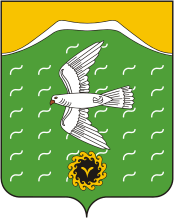 Совет сельского поселения Байгузинский сельсовет муниципального района Ишимбайский район Республики Башкортостан453223, Башкортостан Республикаһы, Ишембай районы,  Кинйәбулат ауылы, Трубная урамы, й. 1. Тел (факс) 8 (34794) 7 44 32E mail: bajgugasp@rambler.ru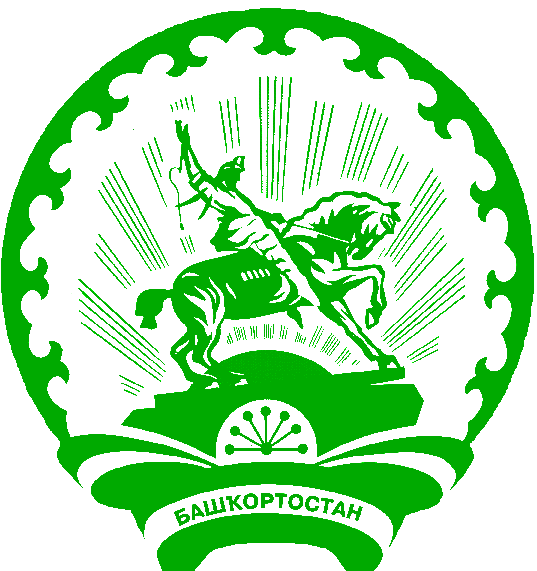 Трубная ул, д. 1, с. Кинзебулатово, Ишимбайский район, Республика Башкортостан,453223Тел (факс) 8 (34794) 7 44 32E mail: bajgugasp@rambler.ru